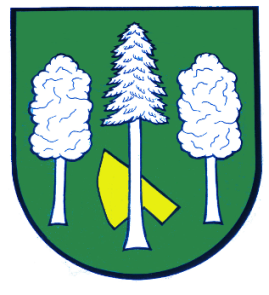 Hlášení ze dne 10. 08. 20221) Farma Česnek z Blatce pořádá v Blatci u Olomouce samosběr cibule na uskladnění. Cibule žlutá 6 Kč/kg, cibule červená 10 Kč/kg a brambory 8 Kč/kg. Samosběr probíhá od úterý 09. 08. 2022 do neděle 14. 08. 2022. Prodejní doba je v úterý až pátek od 14 do 18 hodin, v sobotu od 8 do 17 hodin a v neděli od 8 do 12 hodin. Aktuální informace najdete na facebooku Farma Česnek z Blatce nebo na telefonních číslech 604 549 823 a 777 590 071.